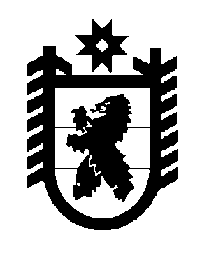 Российская Федерация Республика Карелия    ПРАВИТЕЛЬСТВО РЕСПУБЛИКИ КАРЕЛИЯРАСПОРЯЖЕНИЕот  28 марта 2019 года № 230р-Пг. Петрозаводск 	Внести в распоряжение Правительства Республики Карелия                      от 4 февраля 2013 года № 82р-П (Собрание законодательства Республики Карелия, 2013, № 2, ст. 288) изменение, изложив его в следующей редакции:	«В соответствии с частью 2 статьи 15 Федерального закона                           от 27 июля 2010 года № 210-ФЗ «Об организации предоставления государственных и муниципальных услуг», пунктом 23 Правил организации деятельности многофункциональных центров предоставления государственных и муниципальных услуг, утвержденных постановлением Правительства Российской Федерации от 22 декабря 2012 года № 1376:Определить государственное бюджетное учреждение Республики Карелия «Многофункциональный центр предоставления государственных и муниципальных услуг Республики Карелия» многофункциональным центром предоставления государственных и муниципальных услуг, уполномоченным на заключение соглашений о взаимодействии с федеральными органами исполнительной власти, органами государственных внебюджетных фондов, органами исполнительной власти Республики Карелия, органами местного самоуправления муниципальных образований в Республике Карелия.».
           Глава Республики Карелия                                                              А.О. Парфенчиков